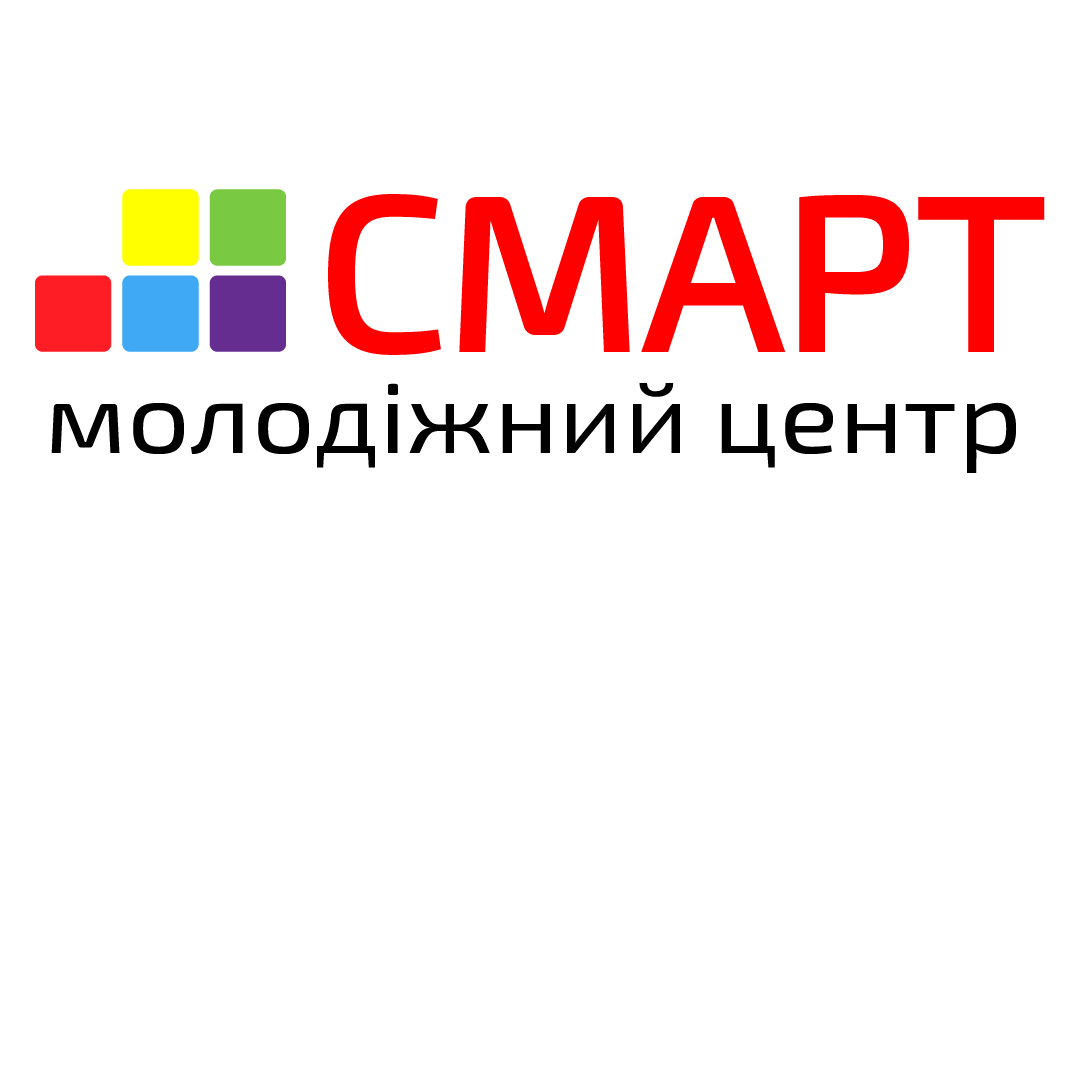 Комунальний заклад«Молодіжний центр «Смарт»Слобожанської селищної радиНАША АДРЕСА:52005УкраїнаДніпропетровська областьДніпровський районселище міського типу Слобожанськевулиця Теплична, будинок, 23smart@slobozhanska-gromada.gov.ua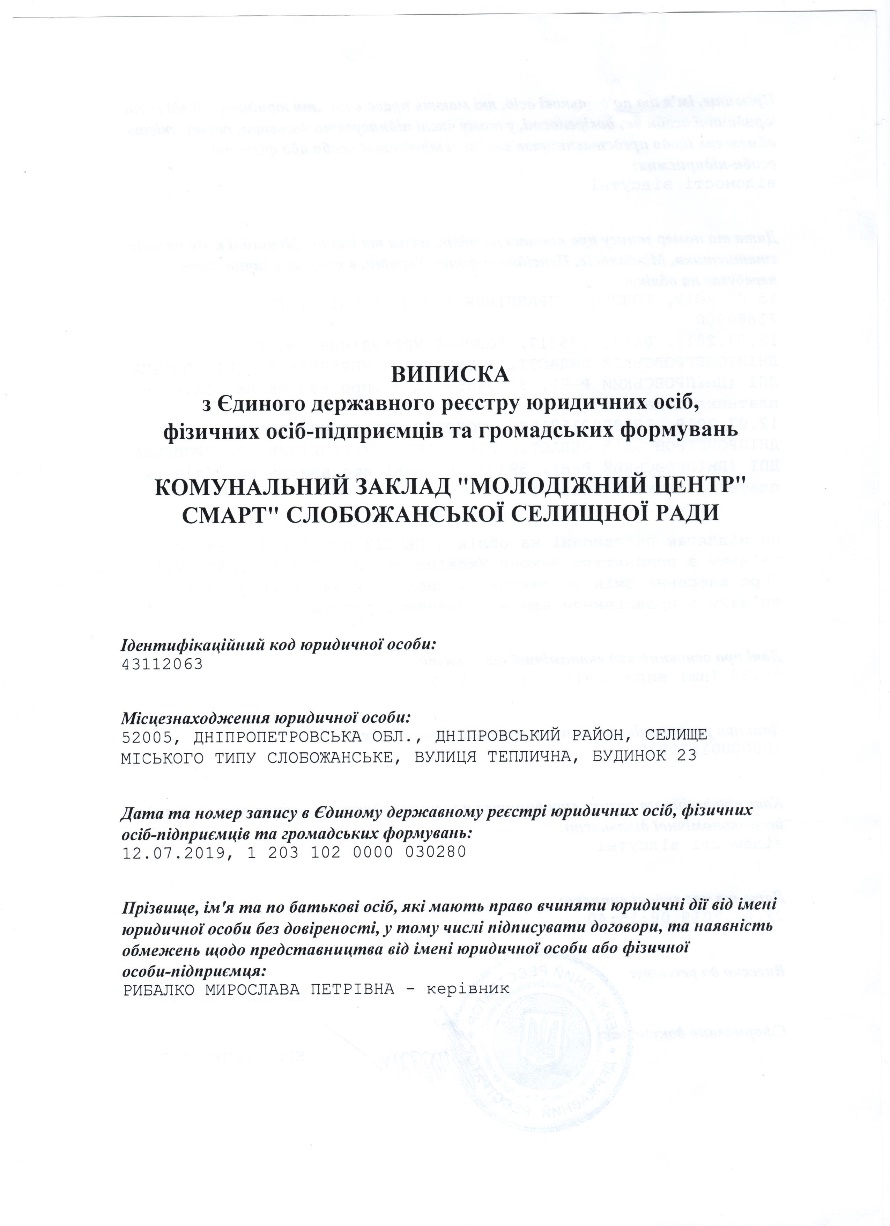 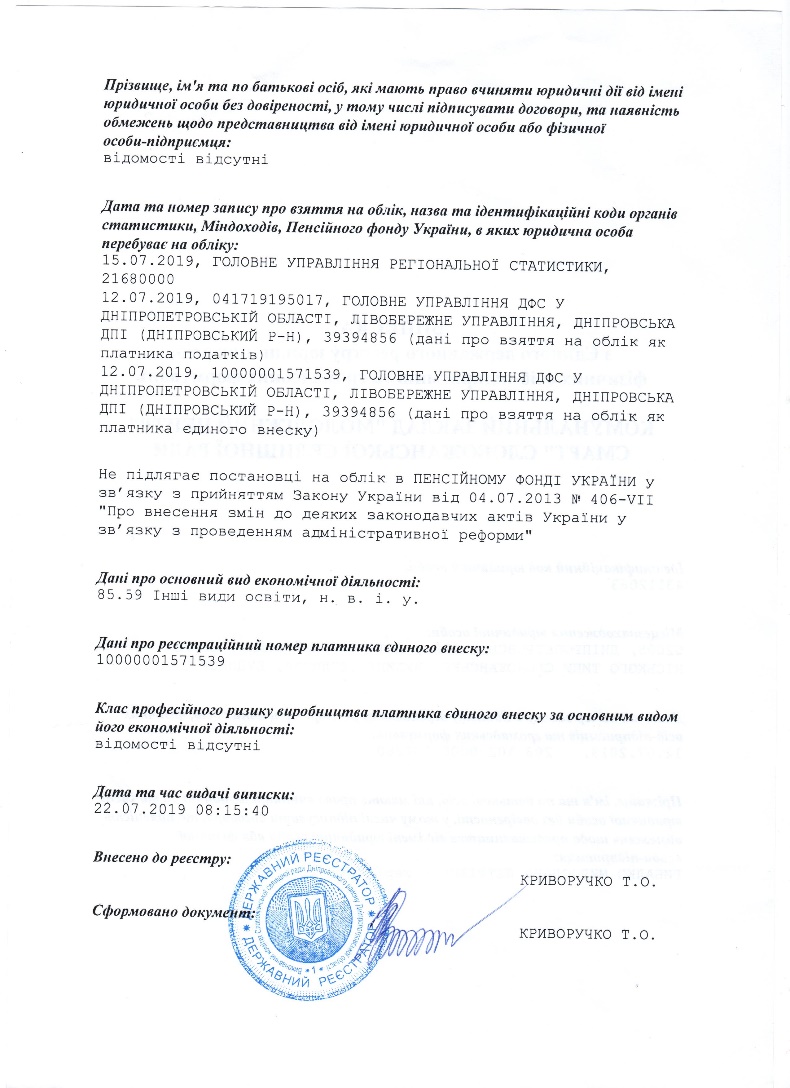 